Rotary District 6780Globe Club International Service Award Form 2023-2024The club must complete all four criteria below during July 2023 – March 15, 2024 in order to be eligible for the award. Submit this form to John Solomon, International Service Committee Chair, by e-mail (reference Globe Club in subject heading) or by regular mail.  If you need suggestions for an international project speaker, please contact John Solomon or Catherine Colby. We must have the award form in hand by March 15, 2024 and will acknowledge receipt of submission.  Thank you!E-mail/phone/address:jcsolomo@sewanee.edu (931-636-6810)                       91 Girault Jones DriveSewanee, TN 37375					Club: _______________________________________	Date Submitted:    ________________Submitted by: ________________________________	E-mail: _________________________1) The club makes a financial commitment to an International Service project(s).  This could be a club’s project, a multi-club project, and/or a matching grant project outside of the U.S. (this excludes Polio Plus).Project Name(s) and Brief Description(s)			Contribution Amount(s)		Date(s)2) The club makes a financial contribution to the Polio Plus program. (Please note that the club does not necessarily have to be an Eradicator club to qualify for the Globe Club Award, but the club or club members have to make some level of contribution.)Date of contribution: 3) At a club meeting, the club has a regular program that presents a current, proposed, or recently completed international project (excluding Polio Plus). Topic(s) and/or Project(s)				Speaker(s)				Date(s)4) At a club meeting, the club has a regular program that discusses the Rotary Foundation or Rotary Foundation programs (such as Polio Plus, Rotary Peace Centers, Positive Peace, or Foundation scholars) or Youth Exchange experiences.Topic(s)						Speaker(s)				Date(s)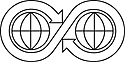 